	Seeking a Customer Service Associate position in an environment where I can utilize my experience and my knowledge to add value to an organization.CUSTOMER ASSOCIATES LBC EXPRESS –South Luzon Cavite (Tanza Sales Team)Tanza, Cavite PhilippinesJuly 01 – July 30, 2015Prepares customer payments for processing by opening mail and following customer payment instructions.Based upon customer box instructions key remitter / maker check information.Processes exception items by keying customer invoice and or account number from customer financial documents.Maintains inventory of remittance processing supplies.Prepares outgoing documents for delivery to customer.Other related duties assigned as needed.Accepting packages from the customer.Accommodating customers’ inquiries.Accepting payments and make Invoices.Follow up all Inbound and Outbound shipments.OFFICE STAFFPROVINCIAL YOUTH & SPORTS DEVELOPMENT OFFICECaviteMay 5, 2013 – June 15, 2014Performs administrative and clerical duties to both staff and supervisorsManaging and confirming Supervisors and Admin head’s monthly meetingsEncode and file the necessary reportsManage all office supplies and filesHandles phone calls (incoming & outgoing)Strong communication and negotiation skillsDetail oriented and works with a high degree of accuracyAbility to multitaskExcellent data entry skillsGreat attention to detailAbility to following documented processing instructionsAbility to work productively in a team environmentCOLLEGE 	:	Bachelor of Science in Information TechnologyCavite State University – NaicCavite Philippines2008 – 2013SECONDARY: 	Indang National High SchoolIndang Cavite Philippines2004 – 2008PRIMARY 	: 	Agus-os Elementary SchoolPhilippines1998 – 2004Birth Date  	: 	31 October 1991Birth Place 	: 	PhilippinesHeight 	:  	5’5”Weight  	: 	55kgCivil Status 	:  	SingleReligion 	: 	Roman Catholic	Skills		:	Driving, knowledge in Auto Mechanic.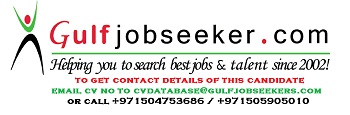 Gulfjobseeker.com CV No: 1487598